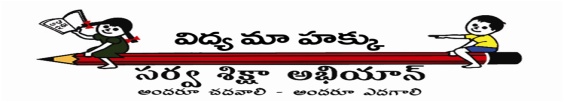 SARVA SHIKSHA ABHIYAN :: CHITTOOR DISTRICTAPPLICATION FOR THE POST OF SECTORAL/Asst.SECTORAL OFFICERSName of the post (s) applied for	: (1) ________________________________(in order of preference)		   (2) ________________________________	  (3) ________________________________Declaration	I hereby declare that the above information furnished by me is true to the best of my knowledge.  I further declare that I shall render my services in Sarva Shiksha Abhiyan at least for period of two years from the date of joining, in case I am selected and posted.  Otherwise, disciplinary action may be initiated against me as per rules.Signature of the ApplicantNote:	Enclose one additional passport size photo to the application form identical to the photo affixed above. 1.Name and designation of the applicant:2.Father’s Name:3.Date of Birth:4.Place of Birth:5.Native District:6.Caste: SC/ST/BC/OC:7.Qualifications:Academic(Specify the main subjects studied at Bachelor’s Degree and Post Graduation levels) :Professional:Technical/Others:8. Employment status of applicant :9.Name & Address of the Institution where the candidate is presently working with district name.:10.Name of the Parent Department:11.Date of First Appointment:12.Present Designation in the Parent Department:13.Length of total service:14.Whether participated in any Educational Activities?:15.Any contribution for the Education of focus groups i.e., SC, ST, BC, Minorities and Children with Special Needs. :16.Any research papers submitted on Education:17.Permanent Address:18.Address for correspondence with Contact No.:19.Whether received any awards? Mention details: